Role Profile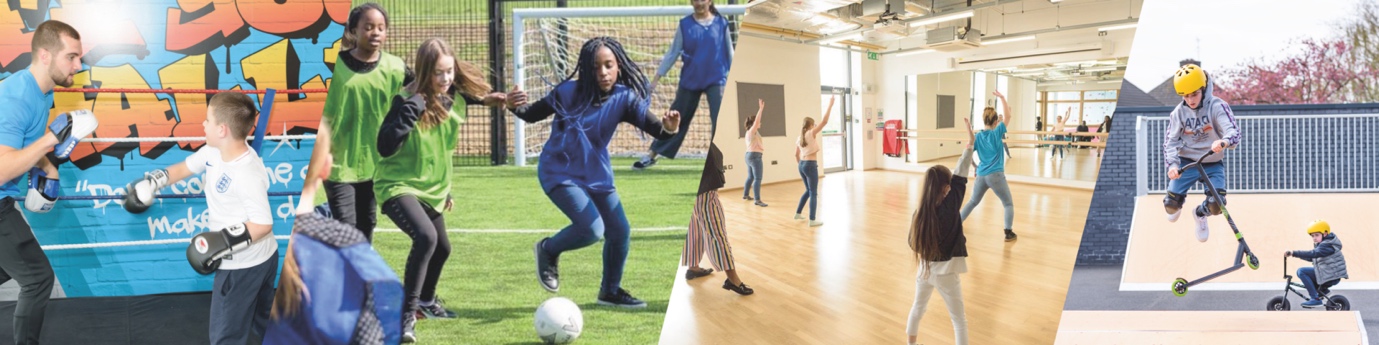 Job Purpose:The Arts, alongside sport and Youth Work is at the heart of the Youth Zone has offer to young people. The Arts offer at Future is wide ranging and include visual arts, music, media, dance and drama.  As a member of Arts team you will be key in ensuring young people have access to an exciting and creative arts programme people that will be challenging, stimulating, fun, engaging and developmental.  You will be involved in teaching the fundamentals of a single or range of arts activities in line with your own specialism, enabling young people to explore their creativity and grow their skills.About Future Youth Zone:Barking and Dagenham Youth Zone, named “Future” by local young people, was the first Youth Zone in London to be opened by the national charity, OnSide in Spring 2019. This is an exciting and unique opportunity to join the delivery team and play your part in shaping opportunities for London’s young people and supporting full time Youth Workers and Youth Work Managers.Future, like all OnSide Youth Zones, exists to give young people, particularly those who are disadvantaged, somewhere to go, something to do and someone to talk to. Each Youth Zone is open 7 days a week, at weekends and during school holidays, with the purpose of supporting young people to become happy, healthy and successful adults.  Future’s state-of-the-art £6.5 million building on Parsloes Park provides young people with access to a range of activities, offering them the opportunity to try new things, meet new friends and gain support from friendly, warm and positive staff and volunteers. The facilities include a 3G pitch, a gym, sports hall, recreation area and dance, arts, music and media suites, with facilities equipped for a wide range of sporting, artistic, cultural and general recreational activities and targeted services.  To access a Youth Zone, young people aged 8 – 19 (or 25 with additional needs) simply pay 50p per visit and £5 per year membership.Find out more by watching this video of Monique, Owen and Bola talking about how the Youth Zone has changed their lives.Duties and Responsibilities - General Be a role model for young people and present a positive “can do” attitudeTake personal responsibility for own actionsCommit to a culture of continuous improvementWork within the performance framework of Future Youth Zone and OnSideRepresent Future Youth Zone positively and effectively in all dealings with internal colleagues, and external partnersComply with all policies and procedures, with particular reference to safeguarding, codes of conduct health and safety and equality and diversity to ensure all activities are accessibleRepresent Future Youth Zone positively and effectively in all dealings with internal colleagues, and external partnersTo be alert to issues of safeguarding and child protection, ensuring the welfare and safety of Youth Zone members is promoted and safeguarded, and to report any child protection concerns to the designated Child Protection Officers using the safeguarding policies, procedures and practice (training to be provided)To assist with any promotional activities and visits that take place at the Youth ZoneTo actively promote the Youth Zone and positively contribute towards increasing Youth Zone membershipDuties and Responsibilities - DetailedTo work directly with children and young people to support the planning and delivery of safe, fun and structured arts sessions within the Youth Zone which are progressive and reflect the needs of young people To contribute to an arts programme that is high quality and meets the needs of the young people, including young people with additional needs and disabilities and young people who typically don’t engage in artsTo deliver art sessions including print making, crafts, fashion, textiles and painting to young people, using art as a medium of communication. To support an arts programme that contributes to the wider youth work agenda, supporting the development of young peopleTo confidently manage and establish positive relationships with groups of children and young people To complete all monitoring information required for impact measures, to encourage feedback from young people taking part in activities, and to share this with the staff team regularlyTo work with young people from a range of backgrounds and with a range of needs. Effectively communicate at all levels, orally and in writingTo work alongside other team members and provide guidance and support to young leaders and volunteersTo undertake attend regular training and development sessions and events where requiredTo deliver leadership awards to young people and co-ordinate volunteering opportunities in arts activitiesTo contribute towards the Youth Zones programme of arts events, performances and exhibitionsTo encourage attendance and participation in arts activities, particularly by young people who do not usually participate in artTo assist in identifying talented young people and encouraging further development via a number of different opportunities.To maintain current knowledge of relevant National Governing Body programmes, local and national arts initiatives policies and practicesTo promote cultural cohesion and inclusion and proactively challenge any prejudice and discriminationCarry out any other reasonable duties as requested by managementPerson Specification*Selection criteria for guidance only, alternative methods may be used to assist the selection processThe strength of the OnSide Network of Future Youth Zone is the diversity of its people; we place huge value on different people doing things in different ways and we welcome applications from what might be considered non-traditional backgrounds. The one thing we all have in common is our desire to raise the aspirations of young people across the country. Future Youth Zone are committed to safeguarding and promoting the welfare of children, young people and vulnerable groups.For information regarding how Future Youth Zones and OnSide Youth Zones processes your data, please check: www.futureyouthzone.org/privacy-policy/ 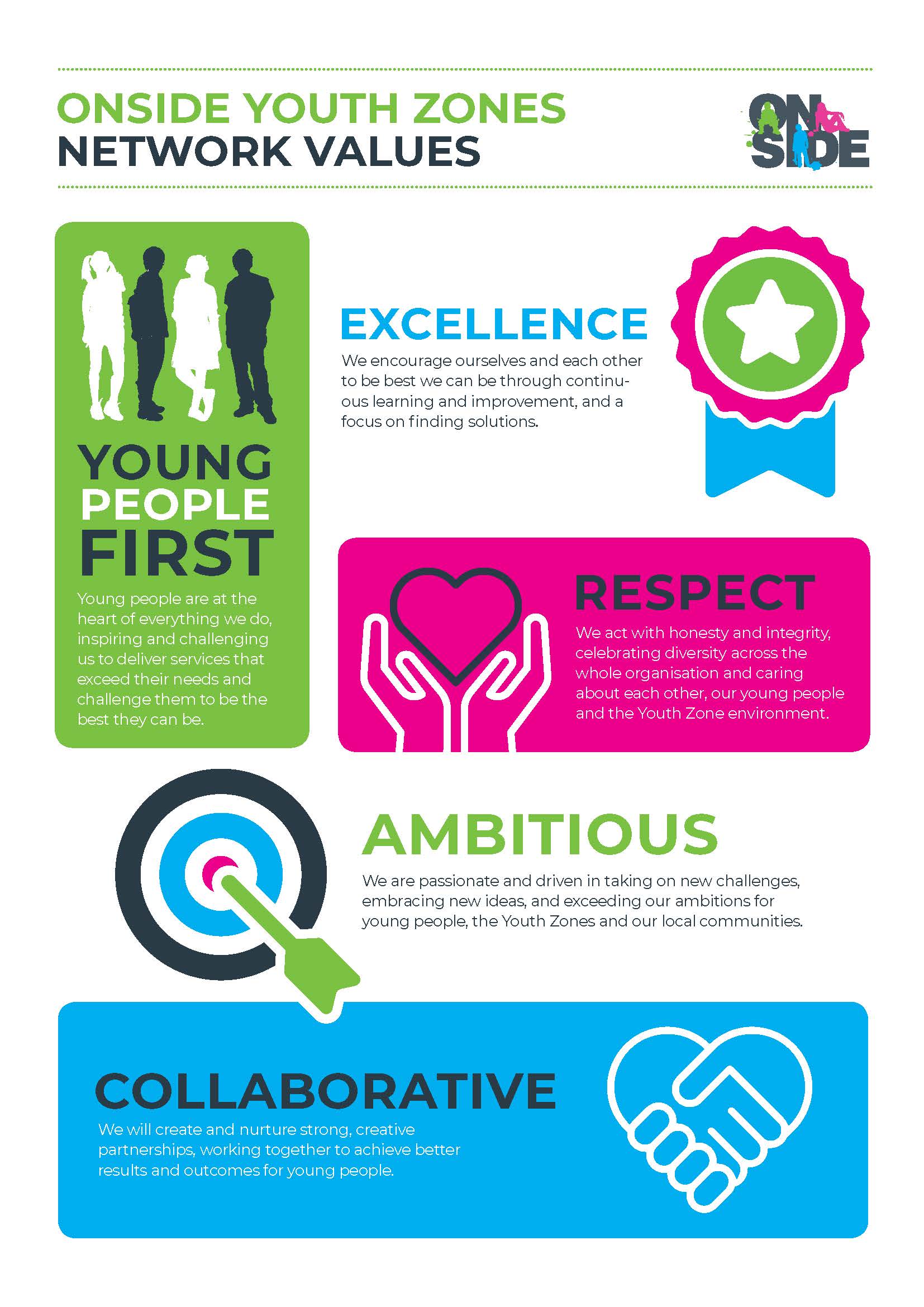 Job titleYouth Worker, Creative ArtsSalary:£11.05 an hourReporting to:Arts Co-ordinator/Youth Work Team LeaderHolidays:33 days including bank holidays pro rataLocation:Future Youth ZoneHours:Tuesday and Wednesday 3:45pm – 8:15pm, Friday 3:45pm – 10:15, Saturday 9:45 – 2:15 and 3:45 – 10:15To Apply:Please complete the sessional application form and email this to recruitment@futureyouthzone.orgPlease complete the sessional application form and email this to recruitment@futureyouthzone.orgPlease complete the sessional application form and email this to recruitment@futureyouthzone.orgThe Person:You will be a Youth Worker committed to creative arts and creating positive relationship with young people, ideally with an ice breaker, game or challenge for every occasion. Arts workers are a key part of the Youth Zone, working directly with young people and teaching, coaching, and encouraging participation with plenty of enthusiasm, humour and energy.  You will be a Youth Worker committed to creative arts and creating positive relationship with young people, ideally with an ice breaker, game or challenge for every occasion. Arts workers are a key part of the Youth Zone, working directly with young people and teaching, coaching, and encouraging participation with plenty of enthusiasm, humour and energy.  You will be a Youth Worker committed to creative arts and creating positive relationship with young people, ideally with an ice breaker, game or challenge for every occasion. Arts workers are a key part of the Youth Zone, working directly with young people and teaching, coaching, and encouraging participation with plenty of enthusiasm, humour and energy.  Selection Criteria*A = Application Form   I = Interview   T = Test/Personality ProfileEssential or DesirableMethod of AssessmentExperienceExperienceExperienceExperience of leading/supporting and working with groups of young people 8-12 and / or young people aged 13-21EssentialA & IExperience of working with young people from diverse backgrounds and with challenging needsEssentialA & IExperience of delivering a wide range of arts sessionsEssentialA & IExperience of delivering events / displays and performancesDesirableA & IExperience of working with young people with additional needs and disabilitiesDesirableA & IExperience of team working and alongside volunteersEssentialA & IQualifications,DesirableAAdditional Arts QualificationsDesirableASkillsAbility to deliver high quality arts programmes with children and young people who face social exclusion, disadvantage and disaffection and manage such a groupEssentialA & IAble to work as part of a team and under own initiativeEssentialA & IAble to plan and evaluate programs of activity including production of session plans and evaluationsEssentialA & IAble to communicate effectively with young people, parents, team members and members of the publicAble to work under own initiativeEssentialA & IAble to deliver within an equal opportunities frameworkEssentialA & IAbility to engage and build positive relationships with young people including disengaged and disadvantaged young peopleEssentialA & IAbility to coach, encourage, motivate and provide reliable support to children and young peopleEssential A & IKnowledgeUnderstand the principles of working with children and young people, the issues affecting their lives and knowledge of their needsDesirableA & IKnowledge of health and safety, diversity awareness and safeguarding best practiceEssential A & IBasic knowledge of arts pathwaysDesirableA & ISpecial RequirementsA willingness to work unsociable hours when requiredEssentialA & IThe ability and willingness to travel to events in the region and beyondEssentialA & IDBS clearance and committed to Safeguarding childrenEssentialA & I